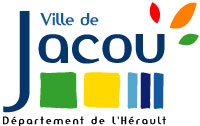 DEMANDE DE RESERVATION DE MATERIELA retourner en Mairie à l’attention de gestion-salles@ville-jacou.fr_________________________________________________________________________________________Merci de remplir ce formulaire dans son intégralité et de le renvoyer au minimum un mois avant la date souhaitéeASSOCIATIONS :			PARTICULIERS : 	Adresse :		Courriel : 	Téléphone fixe : 	 Portable :	MANIFESTATION : ................................................. Du .............................................................Puissance électrique souhaitée en watt (sono, cafetière…) : 	Divers : 	L’attribution ne se fera que sous réserve de disponibilité et d’agrément par la municipalité.La présente demande ne présume en rien de la réponse qui pourra être faite et n’engage en aucun cas la collectivité.Date et signature :LIEU - SALLECHAISESBANCSTABLES8 PERSONNESGRILLESTOULOUSAINES